Announcements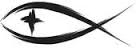 Meetings & EventsThursday, July 1st																	Christian Ed. 7pmTuesday, July 13th																Evangelism 6pmTuesday, July 13th																Trustees 7pmWednesday, July 14th															Elders 7pmATTENDANCE SHEETS	Please remember to fill out the attendance sheet you will find in your bulletin and leave it on the pew when you leave today.  The elders will collect them after the service.OUR GUEST PASTOR TODAY	We are pleased to welcome Rev. Solomon Ayagri of Ghana to preach God’s Word today.  May it bear fruit among us.NEW PORTALS OF PRAYER	You will find the next quarterly Portals of Prayer devotional books on the ledge by the church entrance.  Please help yourselves to these devotional materials.BABY BOTTLE BLITZ	Lighthouse Pregnancy Care Center thanks each and every one who participated in the Baby Bottle Blitz.  Through your generosity, we will continue to serve those who are or were pregnant and/or have little ones.  Your support makes a difference for those in our community!  “I tell you the truth, whatever you did for one of the least of these brothers of mine, you did for me.”  Matthew 25:40DONUT WAGON WORKERS NEEDED	We have two events at the beginning of July where we will need workers for the donut wagon.  Onekama Block Party is Thursday, July 8th and Bear Lake Days is Saturday, July 10th.  There are sign-up sheets on the ledge by the door.  Please take a look and help us make these events a success.ICE CREAM SOCIAL TOMORROW	Grace Lutheran Church of Baldwin is holding an Ice Cream Social on Monday, June 28th at 2:00pm.  They will be having Dr. Margaret Thompson speaking on her experience as a missionary to Tanzania as part of the Christian Veterinary Mission program.  Everyone is welcome to attend and bring your own lawn chair.FAMILY FUN DAY IN JULY	The Board of Evangelism is planning for Family Fun Day to be Saturday, July 31st.  As we did back in 2019, we hope to get our church boards to help with operating a game or activity for the kids during the event.  There is a sign-up sheet on the ledge by the church entrance door for you to indicate who should be contacted and what sort of game/activity you plan to hold.  We also need members who can assist with just general tasks like helping at the food tables, donut wagon, handing out materials and helping to direct families to various areas.  If you can help, please sign up on the sheet.STEWARDSHIP CORNER2 Corinthians 8:3 – “For they gave according to their means, as I can testify, and beyond their means, of their own free will.”  St. Paul lifts up an example of faithful Christian generosity in the Epistle lesson today.  Read those words again this week and ponder them.  How is the Lord calling you to increase your generosity toward His work?BIRTHDAYS & ANNIVERSARIES IN JUNEGeorge & Sue Kahl Anniversary							June 30thSERVING THIS MONTH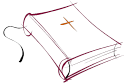 Greeters: Joel & Carol MeisterAltar Guild: Rodney & Jerilyn SchimkeSERVING TODAY							SERVING NEXT WEEK 7/4/2021Pastor:  Rev. Jacob Sherry					Pastor:  Rev. Jacob SherryElder:  Jim Poellet								Elder:  Dennis WickstromAccomp:  Jessica Sherry						Accomp:  Natalie FiskAcolyte:  Aubrey LeSarge						Acolyte:  Aleah BlackmoreReader:  Pastor									Reader:  PastorATTENDANCE: 6/20/2021WORSHIP: 59						BIBLE STUDY: On BreakFIRST FRUITS TRACKER WEEK ENDING:  6/20/2021Offering Receipts:		$1,655.00				YTD Budget Receipts:	$71,099.32Weekly Budget Needs:	$2,766.27				YTD Budget Needs:		$69,156.75MEMORIALS FOR PETE LUTZBetty FosterHarold & Shelley HallRobert & Susan HauxwellRebecca JarvisBud & Jan ReckowMEMORIAL FOR JOANN CARLSONGeorge & Sue KahlDONUTS FOR COMMUNITY EVENTSOnekama Block PartyThursday, July 8th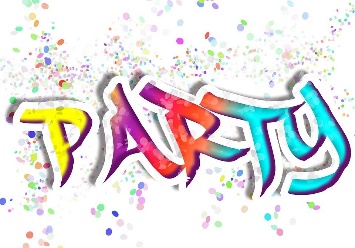 We need people to help at both events.Check the sign-up sheet and/or let Jaci know if you can help.Bear Lake DaysSaturday, July 10th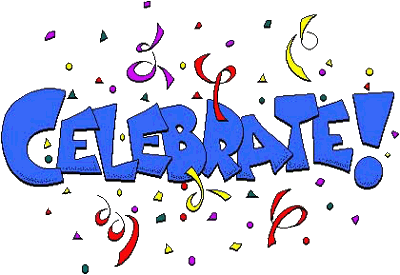 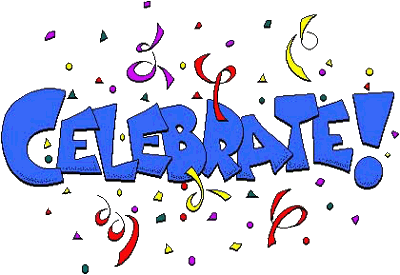 